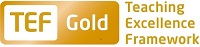 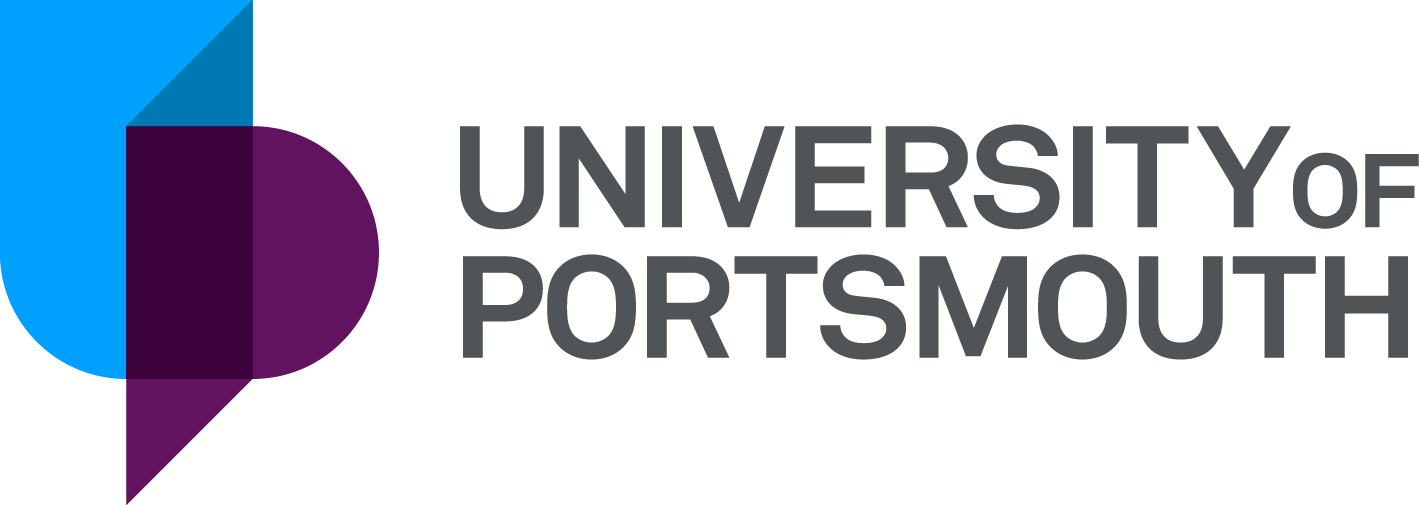 Faculty of Science & HealthSchool of Pharmacy & Biomedical SciencesTeaching Fellow or Senior Teaching Fellow in Biomedical SciencesZZ006658THE POSTPlease see the attached job description and person specification.TERMS OF APPOINTMENTFull-timePermanentSalary is in the range from Teaching Fellow £35,845 - £39,152 per annum or Senior Teaching Fellow £40,322 - £49,553 per annum and progress to the top of the scale is by annual increments payable on 1 September each year.  Salary is paid into a bank or building society monthly in arrears.Annual leave entitlement is 35 working days in a full leave year.  The leave year commences on 1 October and staff starting and leaving during that period accrue leave on a pro-rata basis.  In addition, the University is normally closed from Christmas Eve until New Year’s Day inclusive and on bank holidays.In addition, the University is normally closed from Christmas Eve until New Year’s Day inclusive and on bank holidays.There is a probationary period of one year during which new staff will be expected to demonstrate their suitability for the post.  You will be expected to have commenced and be working towards the relevant Descriptor level of the UK Professional Standards Framework for teaching and supporting learning in higher education during your probationary year. If you are the successful candidate, the Department of Curriculum and Quality Enhancement will be in touch once you start work with further details about this development programme.It is a condition of the appointment for the proper performance of the duties of the post that the appointee will take up residence at a location such that they are able to fulfil the full range of their contractual duties.  This residential requirement will be expected to be fulfilled within twelve months of taking up the appointment.  The University has a scheme of financial assistance towards the cost of relocation, details of which can be found on the University website:http://www.port.ac.uk/departments/services/humanresources/recruitmentandselection/informationforapplicants/removalandseparationguidelines/filetodownload,91621,en.pdf.The appointee will be eligible to join the Teachers' Pension Scheme.  The scheme's provisions include a final salary based index-linked pension and a lump sum on retirement together with dependants’ benefits.  There is a comprehensive sickness and maternity benefits scheme.
All interview applicants will be required to bring their passport or full birth certificate and any other 'Right to Work' information to interview where it will be copied and verified.  The successful applicant will not be able to start work until their right to work documentation has been verified.Please note if you are the successful candidate once the verbal offer of employment has been made and accepted, references will be immediately requested. It is the University’s policy that all employment covering the past three years is referenced. A minimum of two references is required to cover this three year period of employment or study (where there has been no employment). One of your referees must be your current or most recent employer.  The successful candidate will need to bring documentary evidence of their qualifications to Human Resources on taking up their appointment.If the position has a requirement for Disclosure and Barring Service check (DBS) or Non-Police Personnel Vetting (NPPV), this will be stated in the advert.  Further information will be provided once the selection process has been completed.All applications must be submitted by 23:59 (UK time) on the closing date published.  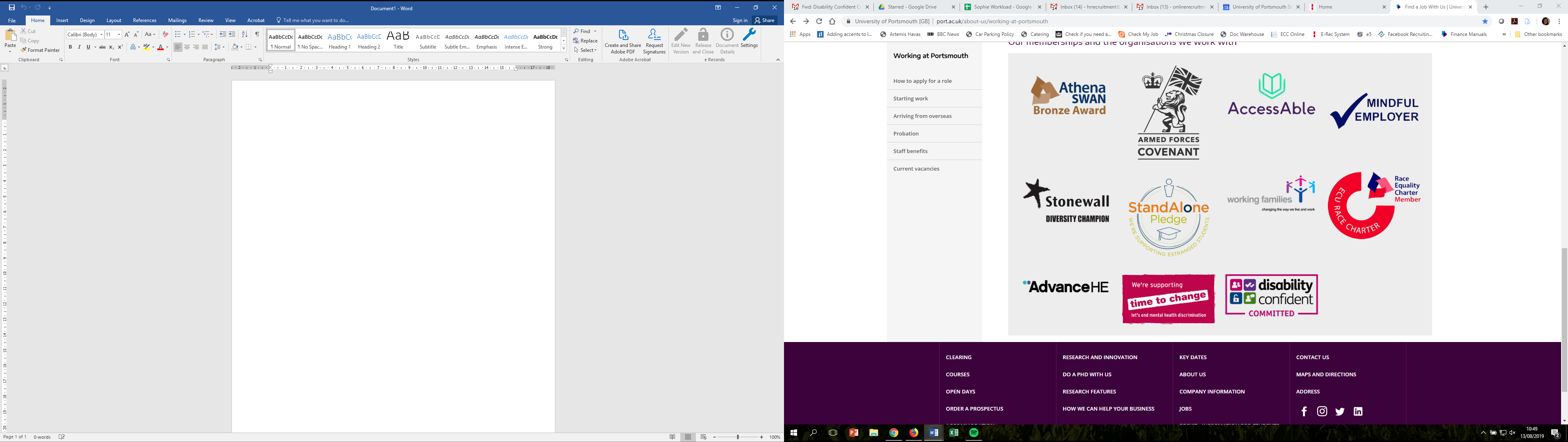 UNIVERSITY OF PORTSMOUTH – RECRUITMENT PAPERWORKJOB DESCRIPTIONPERSON SPECIFICATIONLegend  Rating of attribute: E = essential; D = desirableSource of evidence: AF = Application Form; S = Selection Programme (including Interview, Test, Presentation)JOB HAZARD IDENTIFICATION FORMCompleted by Line Manager/Supervisor:Managers should use this form and the information contained in it during induction of new staff to identify any training needs or requirement for referral to Occupational Health (OH).Should any of this associated information be unavailable please contact OH (Tel: 023 9284 3187) so that appropriate advice can be given.UNIVERSITY OF PORTSMOUTH – RECRUITMENT PAPERWORKJOB DESCRIPTIONPERSON SPECIFICATIONLegend  Rating of attribute: E = essential; D = desirableSource of evidence: AF = Application Form; S = Selection Programme (including Interview, Test, Presentation)JOB HAZARD IDENTIFICATION FORMCompleted by Line Manager/Supervisor:Managers should use this form and the information contained in it during induction of new staff to identify any training needs or requirement for referral to Occupational Health (OH).Should any of this associated information be unavailable please contact OH (Tel: 023 9284 3187) so that appropriate advice can be given.Job Title:Lecturer in Biomedical SciencesGrade:7Faculty/Centre:Science and HealthDepartment/Service:Location:School of Pharmacy & Biomedical Sciences, St Michael’s BuildingPosition Reference No:ZZ006658Responsible to:Head of SchoolResponsible for:N/AEffective date of job description:February 2021Context of Job: You will be located in the School of Pharmacy and Biomedical sciences, within the Faculty of Science and Health. The School offers undergraduate courses in Pharmacy, Biomedical Science, and Pharmacology, a degree apprenticeship in Applied Biomedical Science, and postgraduate courses in Medical Biotechnology, and Independent prescribing for Pharmacists.  The School undertakes internationally recognised research with well-established research groups in Pharmacy Practice, Molecular Mechanisms of Disease, Neurosciences, Microbiology and immunology, and Drug Delivery.The School of Pharmacy and Biomedical Sciences aims to;Produce graduates who are highly motivated, confident,  and self-reliantProvide high quality real-world education and training, through curricula developed in conjunction with employersWork in partnership, internally across the University and externally through consortia/partnerships and alliancesWork side-by-side with our stakeholder community, and ensure our research is driven by both the challenges faced by healthcare providers and by patientsTake a challenge-led, science-driven approach to engage with external academic and non-academic institutionsBe the partner of choice for upskilling staff of our external non-academic partners and leveraging our excellence as a gold-rated universityProvide a collegiate, mentoring environment where patient-need, care and well-being are our core drivers.Purpose of Job:To engage in research/innovation activity within the area of Biomedical Science research, that compliments and enhances the current and future research profile of the School. To work with colleagues and act as a team member to contribute to the delivery and design of undergraduate and postgraduate programmes responding to students needs as a member of a teaching team.   Participate in and initiate teaching, scholarship, research/innovation in accordance with the School/Faculty objectives.To actively seek to engage with the student experience, and enhance student employability and enterprise opportunities. To support the School in its marketing, outreach and widening participation activities.Key Responsibilities:Actively engage with personal development, scholarly activity, and research/innovation to ensure teaching materials, methods and approaches are current and have a focus on research of practice informed teaching.Manage delivery of own teaching, research/innovation, scholarly and administrative activities with guidance where requiredDevelop teaching materials, methods and approaches to teaching relating to taught modules in your appointed discipline; setting and marking assessments; ensuring the verification of marks by other tutors, (where appropriate); and attending relevant assessment boards.Contribute to continuing development of campus based and online teaching materials with particular emphasis on subjects associated with Biomedical Science and contribute to the preparation, delivery and assessment of taught units.Supervise students’ projects, fieldwork and placements.  Take part in relevant aspects of the student support and assessment processes (e.g. examination boards)Participate in internal and external networks for exchange of information and collaboration with colleagues for the benefit of education at the University of PortsmouthAct a personal tutor to students to provide first line support and acting as a mentor when required.Take part in marketing activities including preview/open days, outreach, admissions and recruitment.  Take part in planning and preparation for external teaching and student experience quality assessment. Additional expectations of the role holderIn line with School/ Faculty aims and objectives, the role holder is required to plan, prioritise and organise their own workload and that of others contributing to own module(s), as agreed with their line managerCollaborate collegiately with academic colleagues To communicate with team members and have involvement in planning teams, chairing working parties and leading/initiating internal and networksTo attend team meetings when required providing relevant and timely information, in order to aid decision making of School/FacultyApply due care and diligence with regards to health and safety for self and othersDeliver material outside of their immediate area of expertise, but within their broad subject areaAny other duties as required by the Head of SchoolWorking Relationships (key individuals the job holder would be working with):Working Relationships (key individuals the job holder would be working with):Course/Programme leaders Unit CoordinatorsCourse Team / Academic colleaguesHead of School, Associate HeadsDean, Associate DeansSchool Administration & Finance Team, School Technical TeamDSAAFaculty support staffNoAttributesRatingSource1.Specific Knowledge & ExperienceExpertise in a specialised subject related to Biomedical Science practice (E.g. Biochemistry, Microbiology, Immunology)EAF, SKnowledge and understanding of the use of e-learning and/or a willingness to undertake training in this area.EAF, SRelevant HE Teaching Experience with indicators of success and evidence of potential to lead modulesEAF,SResearch or Innovation experience in this subject area; recent publications/innovation related output and/or impact in this subject areaEAF, SExperience of academic administration DAF, SPractitioner experience in public or related sectorDAF, S2.Skills & AbilitiesExcellent and up to date teaching skillsEAF,SA focus on reflection and self-developmentEAF,SExcellent oral and written communication skillsEAF,SExcellent IT skillsEAF, SAbility to work collegiately and effectively as part of a teamEAF, SAbility to motivate and support studentsEAF, SMentoring or coaching skillsEAF, SPotential to lead research or innovationDAF, SAbility to carry out administration and course management dutiesDAF, SPotential and willingness to take on leadership rolesDAF, S3. Qualifications, Education & TrainingPostgraduate qualification (in relevant subject area) or equivalent experienceEAFPhD in relevant subject areaDAFHE Teaching Qualification (or equivalent achievement indicators)DAFRelevant professional qualificationDAF4.Other RequirementsCommitted to Education and teachingEAF, SStudent-centredEAF, SPrepared to work in the evening and weekends as equitably allocated across staff and where necessaryEAF, SPrepared to travel and where necessary lead students on educational visitsEAF, SEvidence of established networks related to roleDAF, SPlease tick box(s) if any of the below are likely to be encountered in this role.  This is in order to identify potential job related hazards and minimise associated health effects as far as possible.  Please use the Job Hazard Information document in order to do this and give details in the free text space provided. Please tick box(s) if any of the below are likely to be encountered in this role.  This is in order to identify potential job related hazards and minimise associated health effects as far as possible.  Please use the Job Hazard Information document in order to do this and give details in the free text space provided. Please tick box(s) if any of the below are likely to be encountered in this role.  This is in order to identify potential job related hazards and minimise associated health effects as far as possible.  Please use the Job Hazard Information document in order to do this and give details in the free text space provided. Please tick box(s) if any of the below are likely to be encountered in this role.  This is in order to identify potential job related hazards and minimise associated health effects as far as possible.  Please use the Job Hazard Information document in order to do this and give details in the free text space provided.  International travel/Fieldwork                                          13.  Substances to which COSHH    regulations apply (including microorganisms, animal allergens, wood dust, chemicals, skin sensitizers and irritants, welding fume)                                                   Manual Handling (of loads/people)                                                14.  Working at heightHuman tissue/body fluids (e.g. Healthcare settings, First Aiders, Nursery workers, Laboratory workers)15.  Working with sewage, drains, river or  canal water                                                         Genetically Modified Organisms                        16.  Confined spacesNoise > 80 DbA                                                 17.  Vibrating tools                                             Night Working(between 2200 hrs and 0600 hrs)18.  DivingDisplay screen equipment 19.  Compressed gasesRepetitive tasks (e.g. pipette use etc)                                                         20.  Small print/colour codingIonising radiation/                                                                            non-ionising radiation/lasers/UV radiation                           Ionising radiation/                                                                            non-ionising radiation/lasers/UV radiation                           21.  Soil/bio-aerosols10.  Asbestos and or lead                                                         10.  Asbestos and or lead                                                         22.  Nanomaterials                                           22.  Nanomaterials                                           11.  Driving on University business: mini-bus (over 9 seats), van, bus, forklift truck,     drones only)                                                11.  Driving on University business: mini-bus (over 9 seats), van, bus, forklift truck,     drones only)                                                23.  Workplace stressors (e.g. workload, relationships, job role etc)                                           23.  Workplace stressors (e.g. workload, relationships, job role etc)                                           12.  Food handling                                              12.  Food handling                                              24.  Other (please specify)                      24.  Other (please specify)                      Name (block capitals)DR KAREN E BALLDate04/02/2021Extension number3610Job Title:Senior Teaching FellowGrade:8Faculty/Centre:Science and HealthDepartment/Service:Location:School of Pharmacy & Biomedical SciencesSt Michael’s BuildingPosition Reference No:ZZ006658Responsible to:Head of SchoolResponsible for:N/AEffective date of job description:February 2021Context of Job:You will be located in the School of Pharmacy and Biomedical sciences, within the Faculty of Science and Health. The School offers undergraduate courses in Pharmacy, Biomedical Science, and Pharmacology, a degree apprenticeship in Applied Biomedical Science, and postgraduate courses in Medical Biotechnology, and Independent prescribing for Pharmacists.  The School undertakes internationally recognised research with well-established research groups in Pharmacy Practice, Molecular Mechanisms of Disease, Neurosciences, Microbiology and immunology, and Drug Delivery.The School of Pharmacy and Biomedical Sciences aims to;Produce graduates who are highly motivated, confident,  and self-reliantProvide high quality real-world education and training, through curricula developed in conjunction with employersWork in partnership, internally across the University and externally through consortia/partnerships and alliancesWork side-by-side with our stakeholder community, and ensure our research is driven by both the challenges faced by healthcare providers and by patientsTake a challenge-led, science-driven approach to engage with external academic and non-academic institutionsBe the partner of choice for upskilling staff of our external non-academic partners and leveraging our excellence as a gold-rated universityProvide a collegiate, mentoring environment where patient-need, care and well-being are our core drivers.Purpose of Job:To engage in research/innovation activity within the area of Biomedical Science research, that compliments and enhances the current and future research profile of the School. To work with colleagues and act as Module Co-ordinator (or equivalent) contributing to the delivery and design of undergraduate and postgraduate programmes responding to students needs as member of a teaching team.   Participate in and initiate teaching, scholarship, research/innovation in accordance with the School/Faculty objectives.To actively seek to engage with the student experience, and enhance student employability and enterprise opportunities. To support the School in its marketing, outreach and widening participation activities.To lead in a key area/s of the department/school function (e.g. as a course leader or equivalent administrative role)Key Responsibilities:Actively engage with personal development, scholarly activity, and research/innovation to ensure teaching materials, methods and approaches are current with a focus on research or practice informed teaching. Develop an area of personal research/innovation expertise (as demonstrated by successful applications for external income and acceptance of academic or innovation outputs or evidence of impact beyond academia) in line with the strategic aims of the Department, some of which will be as a Principal Investigator/Project lead.Design, deliver, review and update modules as Module Co-ordinator in your appointed discipline for undergraduate and postgraduate courses. Co-ordination of teaching teams (where appropriate); setting and marking assessments; ensuring the verification of marks by other tutors, (where appropriate); and attending relevant assessment boards.Contribute to continuing development of campus based and online teaching materials with particular emphasis on subjects associated with Biomedical Science and contribute to the preparation, delivery and assessment of taught units.Contribute to and where appropriate lead continuing development of the curriculum, including proposing new modules and active participation at subject group meetings.  Manage delivery of own and others (where appropriate) teaching, research/innovation, scholarly and administrative activities with guidance where requiredSupervise students’ projects, fieldwork and placements.  Take part in relevant aspects of the student support and assessment processes (e.g. examination boards)Participate in internal and external networks for exchange of information and collaboration with colleagues for the benefit of education at the University of PortsmouthAct a personal tutor to students to provide first line support and acting as a mentor when required.Take part in marketing activities including preview/open days, outreach, admissions and recruitment.  Act as a mentor to colleagues within the department Contribute to the operational planning and development of the School, including via project work or administrative rolesTake part in planning and preparation for external teaching and student experience quality assessment. Additional expectations of the role holderIn line with School/ Faculty aims and objectives, the role holder is required to plan, prioritise and organise their own workload and that of others contributing to own module(s), as agreed with their line managerCollaborate collegiately with academic colleagues To communicate with team members and have involvement in planning teams, chairing working parties and leading/initiating internal and networksTo attend team meetings when required providing relevant and timely information, in order to aid decision making of School/FacultyApply due care and diligence with regards to health and safety for self and othersDeliver material outside of their immediate area of expertise, but within their broad subject areaAny other duties as required by the Head of SchoolWorking Relationships (key individuals the job holder would be working with):Working Relationships (key individuals the job holder would be working with):Course/Programme leaders Unit CoordinatorsCourse Team / Academic colleaguesHead of School, Associate HeadsDean, Associate DeansSchool Administration & Finance Team, School Technical TeamDSAAFaculty support staffNoAttributesRatingSource1.Specific Knowledge & ExperienceExpertise in a specialised subject related to Biomedical Science practice (E.g. Biochemistry, Microbiology, Immunology)EAF, SKnowledge and understanding of the use of e-learning and/or a willingness to undertake training in this area.EAF, SRelevant HE Teaching Experience with indicators of success and evidence of potential to lead modulesEAF,SResearch or Innovation experience in this subject area; recent publications/innovation related output and/or impact in this subject areaEAF, SExperience of academic administration EAF, SPractitioner experience in public or related sectorDAF, S2.Experience of curriculum developmentDAF, SSkills & AbilitiesExcellent and up to date teaching skillsEAF,SA focus on reflection and self-developmentEAF,SExcellent oral and written communication skillsEAF,SExcellent IT skillsEAF, SAbility to work collegiately and effectively as part of a teamEAF, SAbility to motivate and support studentsEAF, SMentoring or coaching skillsEAF, SPotential to lead research or innovationDAF, S3. Ability to carry out administration and course management dutiesEAF, SPotential and willingness to take on leadership rolesDAF, SQualifications, Education & TrainingPostgraduate qualification (in relevant subject area) or equivalent experienceEAFPhD in relevant subject areaEAF4.HE Teaching Qualification (or equivalent achievement indicators)EAFRelevant professional qualificationDAFOther RequirementsCommitted to Education and teachingEAF, SStudent-centredEAF, SPrepared to work in the evening and weekends as equitably allocated across staff and where necessaryEAF, SPlease tick box(s) if any of the below are likely to be encountered in this role.  This is in order to identify potential job related hazards and minimise associated health effects as far as possible.  Please use the Job Hazard Information document in order to do this and give details in the free text space provided. Please tick box(s) if any of the below are likely to be encountered in this role.  This is in order to identify potential job related hazards and minimise associated health effects as far as possible.  Please use the Job Hazard Information document in order to do this and give details in the free text space provided. Please tick box(s) if any of the below are likely to be encountered in this role.  This is in order to identify potential job related hazards and minimise associated health effects as far as possible.  Please use the Job Hazard Information document in order to do this and give details in the free text space provided. Please tick box(s) if any of the below are likely to be encountered in this role.  This is in order to identify potential job related hazards and minimise associated health effects as far as possible.  Please use the Job Hazard Information document in order to do this and give details in the free text space provided. 1. International travel/Fieldwork                                          13.  Substances to which COSHH    regulations apply (including microorganisms, animal allergens, wood dust, chemicals, skin sensitizers and irritants, welding fume)                                                   Manual Handling (of loads/people)                                                14.  Working at heightHuman tissue/body fluids (e.g. Healthcare settings, First Aiders, Nursery workers, Laboratory workers)15.  Working with sewage, drains, river or     canal water                                                         Genetically Modified Organisms                        16.  Confined spacesNoise > 80 DbA                                                 17.  Vibrating tools                                             Night Working     (between 2200 hrs and 0600 hrs )18.  DivingDisplay screen equipment 19.  Compressed gasesRepetitive tasks (e.g. pipette use etc)                                                         20.  Small print/colour codingIonising radiation/                                                                            non-ionising radiation/lasers/UV radiation                           Ionising radiation/                                                                            non-ionising radiation/lasers/UV radiation                           21.  Soil/bio-aerosols10.  Asbestos and or lead                                                         10.  Asbestos and or lead                                                         22.  Nanomaterials                                           22.  Nanomaterials                                           11.  Driving on University business: mini-bus (over 9 seats), van, bus, forklift truck,     drones only)                                                11.  Driving on University business: mini-bus (over 9 seats), van, bus, forklift truck,     drones only)                                                23.  Workplace stressors (e.g. workload, relationships, job role etc)                                           23.  Workplace stressors (e.g. workload, relationships, job role etc)                                           12.  Food handling                                              12.  Food handling                                              24.  Other (please specify)                      24.  Other (please specify)                      Name (block capitals)DR KAREN E BALLDate04/02/2021Extension number3610